Сумська міська радаVIІІ СКЛИКАННЯ       СЕСІЯРІШЕННЯвід                 2021 року №         -МРм. СумиРозглянувши звернення громадянки, надані документи, відповідно до статей 12, частини 7 статті 118 Земельного кодексу України, статті 50 Закону України «Про землеустрій», частини третьої статті 15 Закону України «Про доступ до публічної інформації», протоколу засідання постійної комісії з питань архітектури, містобудування, регулювання земельних відносин, природокористування та екології Сумської міської ради від 22.06.2021 № 23, керуючись пунктом 34 частини першої статті 26 Закону України «Про місцеве самоврядування в Україні», Сумська міська рада ВИРІШИЛА:Відмовити Могиленець Юлії Миколаївні в наданні дозволу на розроблення проекту землеустрою щодо відведення земельної ділянки у власність за адресою: м. Суми, в районі вул. 1-ша Красносільська, орієнтовною площею 0,1000 га для будівництва і обслуговування житлового будинку, господарських будівель і споруд (присадибна ділянка) у зв’язку з невідповідністю місця розташування об’єкта вимогам містобудівної документації та нормативно-правових актів, а саме:- Плану зонування території міста Суми, затвердженого рішенням сесії Сумської міської ради від 06.03.2013 № 2180-МР, згідно з яким, земельна ділянка, зазначена на доданому до клопотання графічному матеріалі, знаходиться в проектній функціональній зоні садибної житлової забудови Ж-1, яка на даний час потрапляє в межі охоронної зони магістрального газопроводу;- частини четвертої статті 22 Закону України «Про правовий режим земель охоронних зон об’єктів магістральних трубопроводів» та пункту 11 Правил охорони магістральних трубопроводів, затверджених постановою Кабінету Міністрів України від 16.11.2002 № 1747, у зв’язку з проходженням через зазначену земельну ділянку магістрального газопроводу, який має відповідну охоронну зону, що обмежує можливості для розміщення на ділянці будівель і споруд.Сумський міський голова                                                                     О.М. ЛисенкоВиконавець: Клименко Ю.М.Ініціатор розгляду питання –– постійна комісія з питань архітектури, містобудування, регулювання земельних відносин, природокористування та екології Сумської міської ради Проєкт рішення підготовлено Департаментом забезпечення ресурсних платежів Сумської міської радиДоповідач – Клименко Ю.М.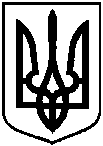 Проєкт оприлюднено«__» ______________ 2021 р.Про відмову Могиленець Юлії Миколаївні в наданні дозволу на розроблення проекту землеустрою щодо відведення земельної ділянки у власність за адресою: м. Суми,                    в районі вул. 1-ша Красносільська, орієнтовною площею 0,1000 га